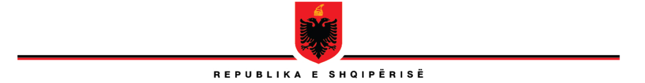 SHKOLLA E MAGJISTRATURËSKËSHILLI DREJTUESNr.______ prot.					           Tiranë, më ___.___2023V E N D I MNr.34, datë 20.9.2023PËRMIRATIMIN E LISTËS SË PEDAGOGËVE TË JASHTËM, PEDAGOGËVE NË DISPOZICION DHE SPECIALISTËVE TË PROGRAMIT TË FORMIMIT FILLESTAR PËR VITIN AKADEMIK 2023-2024Në mbështetje të nenit 248, 264 të ligjit nr. 115/2016, “Për organet e qeverisjes së sistemit të drejtësisë”, Rregullores së Brendshme të Shkollës së Magjistraturës, miratuar me vendimin nr. 1, datë 31.1.2017 (i ndryshuar), Këshilli Drejtues i mbledhur më datë 20.9.2023,V E N D O S I:Të miratojë listën e pedagogëve të jashtëm, pedagogëve në dispozicion, specialistëve dhe asistent pedagogëve në Programin e Formimit Fillestar, për vitin akademik 2023-2024, sipas materialit bashkëngjitur, pjesë e pandarë e këtij vendimi.Ky vendim hyn në fuqi menjëherë.ZËVENDËSKRYETARIOLSIAN ÇELA